Tuesday 9th June 2020 					How well can I order events of the fire using a timeline? Cut out the events below and stick them under the correct day in the order they happened.Sunday 2nd September 1666Monday 3rd September 1666Tuesday 4th  September 1666Wednesday 5th  September 1666Thursday 6th  September 1666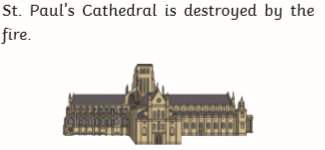 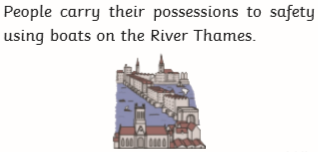 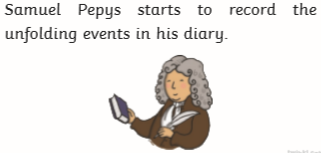 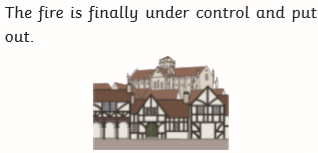 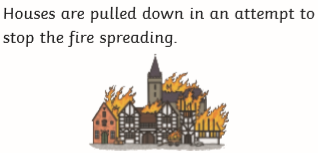 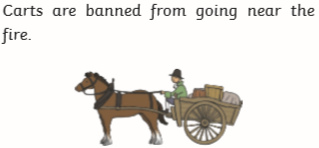 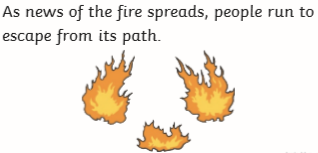 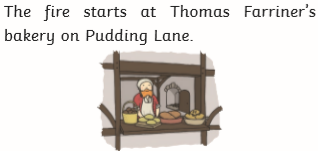 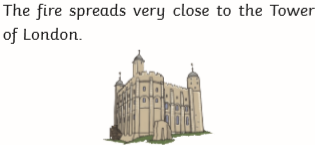 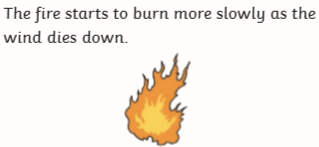 